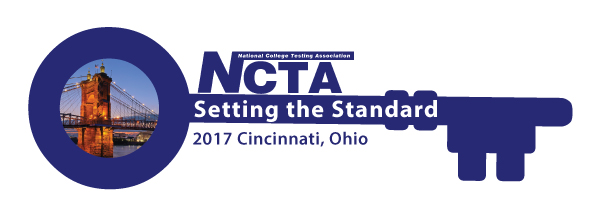 NCTA 2017 Annual Conference Committee MeetingMonday, July 19, 20172:00 PM Eastern TimeGoToMeetinghttps://global.gotomeeting.com/join/554423357 You can also dial in using your phone. United States: +1 (646) 749-3112 Access Code: 554-423-357 AgendaRoll Call	-	Jody AtkinsConference Planner Updates – Jody AtkinsRegistration ReportHousing ReportAgenda DiscussionRegistration GiveawaysCommittee Updates – Cindy James (chair)Sponsorships/Exhibits – Rosemary Freer/Jody AtkinsMarketing – Cindy JamesProgram – Jim Wollack/Bob LangVirtual Conference – David EspinozaResource Fair – Jamila MaxieHost Committee – Paula DoughmanConference App – Amystique ChurchOther/New Business Adjourn